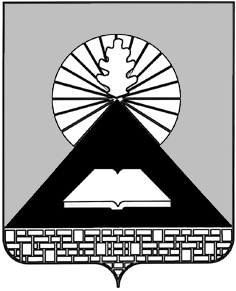 Российская ФедерацияРостовская областьПредседатель городской думы – глава города новошахтинскаПОСТАНОВЛЕНИЕ5 октября 2023 года		               					         № 11   Об исполнении обязанностей и полномочий  Председателя городской Думы – главы города Новошахтинска                       Руководствуясь частью 15 статьи 30 Устава муниципального образования «Город Новошахтинск», решением Новошахтинской городской Думы от 5 октября 2023 года № 1 «Об избрании Председателя городской Думы – главы города Новошахтинска», ПОСТАНОВЛЯЮ:	1. Приступаю к исполнению обязанностей и полномочий Председателя городской Думы – главы города Новошахтинска с 5 октября 2023 года на срок полномочий Новошахтинской городской Думы восьмого созыва.	2. Настоящее постановление подлежит официальному опубликованию               и размещению на официальном сайте Администрации города Новошахтинска в сети Интернет.Председатель городской Думы –глава города Новошахтинска                                                         Ю.В. Ушанев